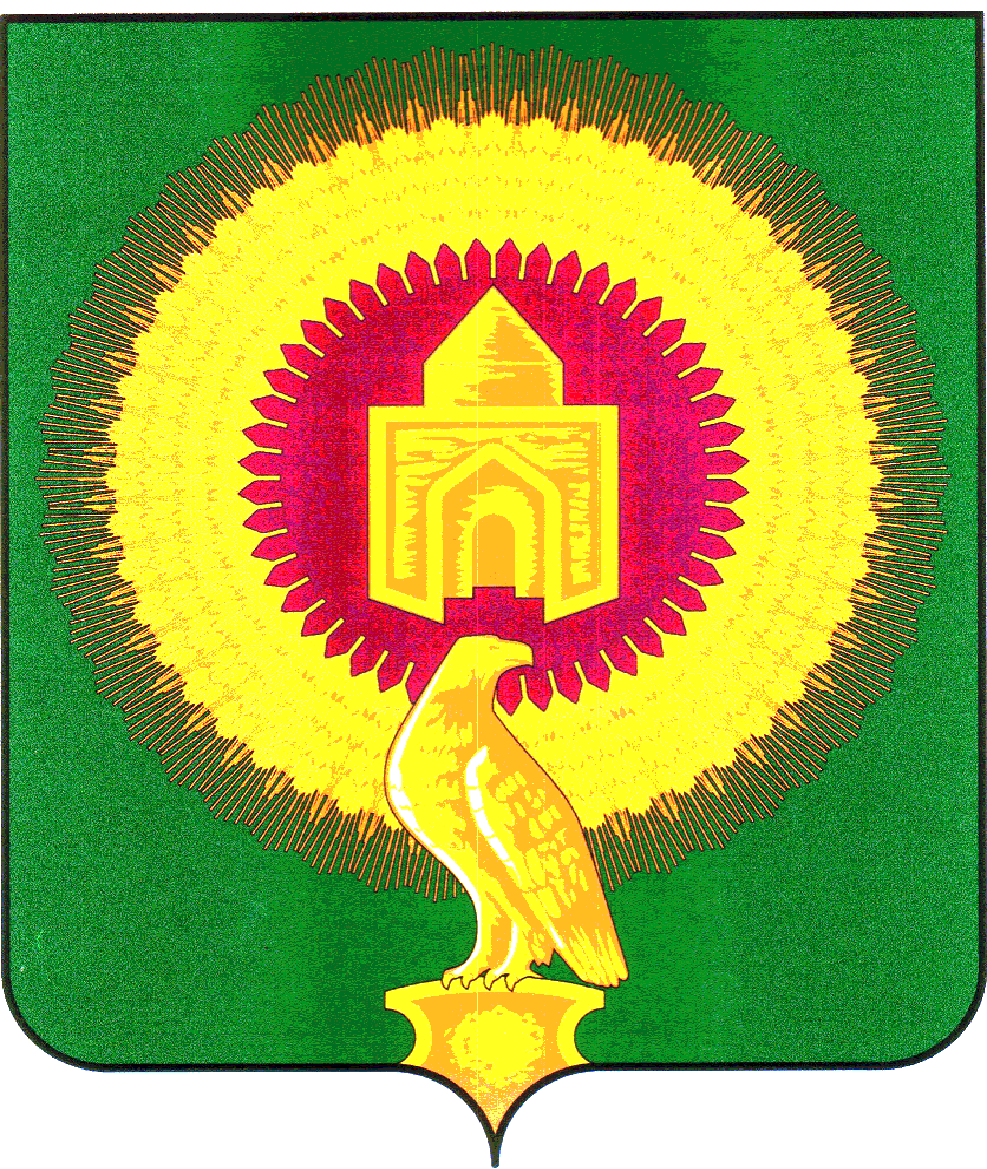 СОВЕТ ДЕПУТАТОВНИКОЛАЕВСКОГО СЕЛЬСКОГО ПОСЕЛЕНИЯВАРНЕНСКОГО МУНИЦИПАЛЬНОГО РАЙОНАЧЕЛЯБИНСКОЙ ОБЛАСТИРЕШЕНИЕот 24 ноября 2020 года                         с. Николаевка                                       № 31Об объявлении конкурса по отбору кандидатурна должность главы   Николаевского сельского поселенияВарненского муниципального района 	В соответствии с Федеральным законом от 06.10.2003г. № 131-ФЗ «Об общих принципах организации местного самоуправления в Российской Федерации», Законом Челябинской области от 11 июня 2015 года № 189-ЗО «О некоторых вопросах правового  регулирования организации местного самоуправления в Челябинской области», Уставом Николаевского сельского поселения Варненского муниципального района, Положением о порядке проведения конкурса по отбору кандидатур на должность главы Николаевского  сельского поселения Варненского муниципального района Челябинской области, утвержденным Решением Совета депутатов Николаевского сельского поселения Варненского муниципального района          от 05 ноября 2020 года № 30, Совет депутатов Николаевского сельского поселения Варненского муниципального районаРЕШАЕТ:1. Объявить конкурс  по отбору кандидатур на должность главы Николаевского сельского поселения Варненского муниципального района.2. Назначить проведение конкурса по отбору кандидатур на должность главы Николаевского сельского поселения  Варненского муниципального  района на 22 января 2021 года в 15-00 часов в здании администрации сельского поселения, расположенном по адресу: 457200, Челябинская область, Варненский район,  с.Николаевка , ул. Набережная , д., 23а.3. Установить, что приём документов для участия в конкурсе по отбору кандидатур на должность главы Николаевского сельского поселения Варненского муниципального района осуществляется с 30 ноября 2020 года  по 14 декабря 2020 года  включительно по адресу: 457200, Челябинская область, Варненский район,  с.Николаевка, ул. Набережная д., 23а, телефон: 8 (351 42)2-72-38.4. Назначить техническим секретарём  конкурсной комиссии  по отбору кандидатур на должность главы Николаевского сельского поселения Варненского муниципального района – Спасибову Л.В.,  специалист.5. Утвердить текст объявления о приёме документов от кандидатов для участия в конкурсе по отбору кандидатур на должность главы Николаевского сельского поселения Варненского муниципального района согласно приложению.6.Ответственность за исполнение настоящего Решения возложить на постоянную комиссию Совета депутатов Николаевского сельского поселения Варненского муниципального района по вопросам мандатов, Регламенту, депутатской этике, самоуправления и правопорядка.7. Опубликовать настоящее Решение в газете «Советское село» и официальном сайте администрации  Николаевского сельского поселения Варненского муниципального района в информационно-телекоммуникационной сети «Интернет».       	8.Настоящее Решение вступает в силу со дня его официального опубликования в газете «Советское село».	9. Направить настоящее Решение Главе Варненского муниципального района.Председатель Совета депутатовНиколаевского сельского поселения                                                    Бочкарева В.А.Приложение к Решению Совета депутатов Николаевского сельского поселенияВарненского муниципального районаот 24 ноября 2020 года №   31Объявление о приёме документов для участия в конкурсе по отбору кандидатур на должность главы  Николаевского сельского поселения Варненского муниципального районаВ соответствии с Решением Совета депутатов  Николаевского сельского поселения Варненского муниципального района  от 24ноября 2020 года г. № 31 «Об объявлении конкурса по отбору кандидатур на должность главы   Николаевского сельского поселения Варненского муниципального района» объявляется конкурс по отбору кандидатур на должность главы   Николаевского  сельского поселения Варненского муниципального района (далее – конкурс).Конкурс организует и проводит конкурсная комиссия в порядке и на условиях, установленных Положением о порядке проведения конкурса по отбору кандидатур на должность главы  Николаевского сельского поселения Варненского муниципального района, утверждённым Решением Совета депутатов Николаевского сельского поселения Варненского муниципального района от 05 ноября 2020 г. №30 (далее – Положение), для выявления граждан Российской Федерации из числа зарегистрированных конкурсной комиссией кандидатов, которые по своим профессиональным качествам наиболее подготовлены для замещения должности главы  Николаевского сельского поселения Варненского муниципального района, с целью последующего представления указанных кандидатов Совету депутатов Николаевского сельского поселения Варненского муниципального района для проведения голосования по кандидатурам на должность главы  Николаевского сельского поселения Варненского муниципального района.Конкурс по отбору кандидатур на должность главы Николаевкого сельского поселения Варненского муниципального района проводится «22» января  2021 года в 15 часов 00 минут в здании администрации Николаевского сельского поселения Варненского муниципального района по адресу: 457207, Челябинская область, Варненский район, с. Николаевка, ул.  Набережная, д.23а ,  ( 2 этаж) , тел. 83514227238.Заявление о допуске к участию в конкурсе и иные документы для участия в конкурсе принимаются техническим секретарём конкурсной комиссии в период с «30» ноября 2020 г. по «14» декабря  2020г. включительно, в рабочие дни с 08 часов 30 минут до_12 часо в 30 минут, с 14 часов 00 минут до17 часов 00 минут по адресу 457207, Челябинская область, Варненский район, с. Николаевка, ул.  Набережная, д. 23а,   ( 2 этаж), тел. 8(351-42)2-72-38.Дополнительную информацию о конкурсе и условиях его проведения можно получить по адресу: ( 2 этаж), каб. (помещение) __________  (__ этаж), тел. 8(35142)2-72-38, а также на официальном сайте администрации Николаевского сельского поселения Варненского муниципального района в информационно-телекоммуникационной сети «Интернет» в разделе «Конкурс по отбору кандидатур на должность главы  Николаевского сельского поселения Варненского муниципального района. Право на участие в конкурсе имеют граждане Российской Федерации, достигшие возраста 21 год и не имеющие в соответствии с Федеральным законом от 12 июня 2002 года № 67-ФЗ «Об основных гарантиях избирательных прав и права на участие в референдуме граждан Российской Федерации» ограничений пассивного избирательного права для избрания выборным должностным лицом местного самоуправления на день проведения конкурса.Для кандидата на должность главы Николаевского сельского поселения Варненского муниципального района, в целях осуществления главой  Николаевского сельского поселения Варненского муниципального района отдельных государственных полномочий, переданных органам местного самоуправления Николаевского сельского поселения Варненского муниципального района, является предпочтительным наличие высшего образования или средне-специального образования и профессиональных знаний и навыков. О выдвижении кандидата уведомляется конкурсная комиссия.Конкурсная комиссия считается уведомленной о выдвижении кандидата, а кандидат считается выдвинутым после поступления в конкурсную комиссию заявления в письменной форме выдвинутого лица о допуске к участию в конкурсе.Кандидат представляет техническому секретарю в срок, установленный решением об объявлении конкурса, единовременно и в полном объёме следующий комплект документов:1) личное заявление о допуске к участию в конкурсе в письменной форме с приложением описи представляемых документов, с обязательством в случае избрания сложить с себя полномочия, несовместимые со статусом выборного должностного лица местного самоуправления (приложение 2 к Положению).В заявлении указываются: фамилия, имя, отчество, гражданство, дата и место рождения, адрес места жительства, контактный телефон, электронный адрес, серия, номер и дата выдачи паспорта или документа, заменяющего паспорт гражданина Российской Федерации, наименование или код органа, выдавшего паспорт или документ, заменяющий паспорт гражданина Российской Федерации, сведения о профессиональном образовании, профессиональной переподготовке, повышении квалификации (при наличии) с указанием организации, осуществляющей образовательную деятельность, года её окончания и реквизитов документа об образовании и о квалификации, сведения об учёной степени, учёном звании, наградах и званиях, основное место работы или службы, занимаемая должность (в случае отсутствия основного места работы или службы – род занятий).Если кандидат является депутатом и осуществляет свои полномочия на непостоянной основе, в заявлении должны быть указаны данные сведения и наименование соответствующего законодательного (представительного) органа.Если у кандидата имелась или имеется судимость, в заявлении указываются сведения о судимости кандидата, а если судимость снята или погашена, – также сведения о дате снятия или погашения судимости;2) копию всех листов паспорта или документа, заменяющего паспорт гражданина Российской Федерации; копии документов, подтверждающих указанные в заявлении сведения о профессиональном образовании; об основном месте работы или службы, о занимаемой должности (роде занятий), в том числе копии листов трудовой книжки (вкладыша к трудовой книжке) (при её наличии) и (или) копии документа, содержащего сведения о трудовой деятельности и трудовом стаже (при его наличии), подтверждающих последнее место работы и занимаемую должность.Если кандидат менял фамилию, или имя, или отчество также представляются копии соответствующих документов.Оригиналы документов, указанных в настоящем подпункте, представляются для их заверения лицом, принимающим заявление;3) справку о наличии (отсутствии) судимости и (или) факта уголовного преследования либо о прекращении уголовного преследования, либо документ, подтверждающий факт обращения кандидата в уполномоченный орган для выдачи такой справки (расписка о приёме заявления или уведомление о приёме заявления – в случае подачи заявления в электронной форме).Справка о наличии (отсутствии) судимости и (или) факта уголовного преследования либо о прекращении уголовного преследования должна быть представлена не позднее чем за один день до даты проведения предварительного заседания конкурсной комиссии;4) три фотографии любой цветности (4x6);5) письменное согласие на обработку персональных данных (приложение 3 к Положению).По желанию кандидата могут быть дополнительно представлены иные сведения. В ходе проведения конкурса конкурсная комиссия оценивает зарегистрированных кандидатов на основании представленных ими документов об образовании, сведений об осуществлении трудовой (служебной) деятельности), а также тестирования, выступления по вопросам, связанным с исполнением полномочий главы Николаевского сельского поселения Варненского муниципального района.Конкурсная комиссия оценивает уровень профессионального образования, профессиональных знаний и навыков зарегистрированных кандидатов, указанных в пункте 34 Положения.Тестирование проводится с целью оценки профессиональных знаний и навыков зарегистрированных кандидатов, указанных в пункте 34 Положения, за исключением профессиональных навыков, указанных в подпункте 1 пункта 34 Положения.Для проведения тестирования конкурсной комиссией разрабатывается тестовое задание, содержащее 30 вопросов с четырьмя вариантами ответов на каждый из вопросов. Правильный вариант ответа на вопрос может быть только один. Правильные ответы отмечаются зарегистрированными кандидатами непосредственно в тексте тестового задания путём выделения одного правильного, по их мнению, варианта ответа на каждый вопрос. Каждая страница тестового задания подписывается зарегистрированным кандидатом, указываются его фамилия, имя, отчество, дата выполнения задания.Тестирование проводится в помещении, определяемым конкурсной комиссией. Зарегистрированным кандидатам необходимо дать правильные ответы на максимальное количество вопросов за 30 минут.Во время тестирования не допускается использование зарегистрированными кандидатами каких-либо источников информации (электронные справочные системы, печатные издания и т.п.), аудио, видео, фототехники, средств мобильной связи,  планшетов, электронных книг, ноутбуков и иной электронной техники, а также разговоры с другими зарегистрированными кандидатами. Во время выполнения тестового задания также не допускаются разговоры и иные формы общения зарегистрированных кандидатов с другими зарегистрированными кандидатами. Зарегистрированный кандидат, использующий во время выполнения тестового задания  указанные источники информации и технические средства, по решению конкурсной комиссии удаляется из помещения для проведения тестирования, по результатам выполнения тестового задания ему выставляется 0 баллов.
          Результаты выполненного зарегистрированного кандидатами тестового задания оцениваются конкурсной комиссией по балльной системе, от 0 до 6 баллов включительно. Результаты тестирования вносятся в оценочные листы зарегистрированных кандидатов с учётом критериев, предусмотренных пунктом 35 Положения, по форме согласно приложению 4 к Положению.По окончании тестирования конкурсной комиссией объявляется перерыв, продолжительность которого определяется председателем конкурсной комиссии. По завершению перерыва каждому зарегистрированному кандидату предоставляется время (до 10 минут) для выступления, включающего в себя краткое изложение его видения работы главы  Николаевского сельского поселения Варненского муниципального района, основных проблем и направлений развития Катенинского сельского поселения Варненского муниципального района, а также предложения по совершенствованию деятельности органов местного самоуправления  Николаевского сельского поселения Варненского муниципального района.Выступления зарегистрированных кандидатов проводятся пофамильно в алфавитном порядке в присутствии членов конкурсной комиссии и технического секретаря. Выступление зарегистрированного кандидата проводится в отсутствие других зарегистрированных кандидатов.В случае отказа зарегистрированного кандидата от выступления оно оценивается в 0 баллов.Члены конкурсной комиссии оценивают грамотность, чёткость, логичность изложения информации в выступлении зарегистрированного кандидата, а также взаимосвязь выступления с деятельностью органов местного самоуправления Николаевского сельского поселения Варненского муниципального района, основными характеристиками местного бюджета на текущий и плановый период, показателями социально-экономического развития  Николаевского сельского поселения Варненского муниципального района, предусмотренными прогнозом социально-экономического развития   Николаевского сельского поселения Варненского муниципального района на плановый период (далее – показатели социально-экономического развития Николаевского сельского поселения Варненского муниципального района (при наличии), по балльной системе, от 0 до 3 баллов включительно.Результаты оценки выступлений зарегистрированных кандидатов вносятся в оценочные листы зарегистрированных кандидатов с учётом критериев, предусмотренных пунктом 35 Положения, по форме согласно приложению 4 к Положению. Члены конкурсной комиссии оценивают уровень профессионального образования зарегистрированных кандидатов по результатам рассмотрения представленных ими документов об образовании по балльной системе с учётом критериев, предусмотренных пунктом 35 Положения.Результаты рассмотрения документов об уровне профессионального образования зарегистрированных кандидатов вносятся в оценочные листы зарегистрированных кандидатов с учётом только одного, более высокого имеющегося у зарегистрированного кандидата уровня профессионального образования, по форме согласно приложению 4 к Положению. Члены конкурсной комиссии оценивают профессиональные навыки зарегистрированных кандидатов, указанные в подпункте 1 пункта 34 Положения, по результатам рассмотрения представленных зарегистрированными кандидатами сведений об осуществлении трудовой (служебной) деятельности, по балльной системе, от 1 до 3 баллов включительно.Результаты оценки навыков управленческой деятельности зарегистрированных кандидатов вносятся в оценочные листы зарегистрированных кандидатов с учётом критериев, предусмотренных пунктом 35 Положения, по форме согласно приложению 4 к Положению. Максимальное количество баллов, которое по итогам конкурса может получить каждый зарегистрированный кандидат, равно 17 баллам.Зарегистрированный кандидат, набравший по итогам конкурса 8 и менее баллов, по решению конкурсной комиссии не может быть признан победителем конкурса.Победителями конкурса признаются не менее двух зарегистрированных кандидатов, набравших по итогам конкурса максимальное количество баллов. В случае, если по итогам конкурса только один зарегистрированный кандидат наберёт максимальное количество баллов или ни один из зарегистрированных кандидатов по итогам конкурса не наберёт максимальное количество баллов, по решению конкурсной комиссии победителями конкурса могут быть признаны зарегистрированные кандидаты, набравшие наибольшее количество баллов по отношению к другим зарегистрированным кандидатам, но не менее минимального количества баллов, предусмотренного абзацем тридцать восьмым пункта 35 Положения. 	Расходы, связанные с участием в конкурсе (проезд к месту проведения конкурса и обратно, наём жилого помещения, проживание, иные расходы), осуществляются кандидатами, зарегистрированными кандидатами за счёт собственных средств.